Werkblad GeldOpgave 1 . Tel de volgende geldbedragen bij elkaar op!€ 14,50 + €13,25 =			€12,30 + € 4,75 + €3,10 =€ 12,40 + € 3,55 =			€5,10 +  €10,85 + €12,60 =€ 28,10 + € 5, 85 =			€14,10 + €6,40 +12,45 =€ 17, 95 + € 13,20 =			€ 9,50 + €17,10 + €3,25 + €0,45 =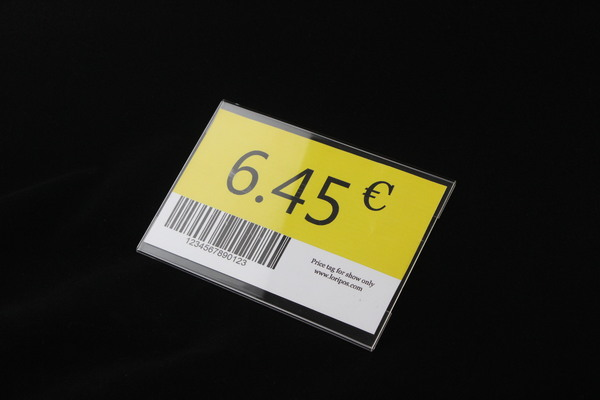 Opgave 2.  Vermenigvuldigen maar..A:  Niels gaat naar een voorstelling, 1 kaartje kost € 6,45. Hoeveel kosten 3 kaartjes?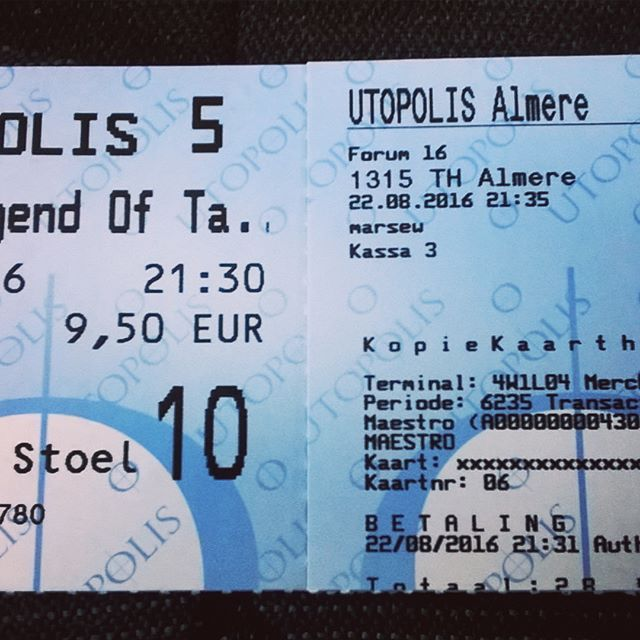 B: Eén bioscoopkaartje kost  €9,50. Hoeveel kosten 5 kaartjes?C: Reken de volgende sommen uit: 4 x  €2,35 =				3 x  € 5,30 =10 x  €3,50 =				7 x  €6,40 = 2 x  €0,75 =				4 x  €8,15 = 6 x  €3, 25 				5 x  €4,45 =Opgave 3. Boodschappen doen.A: Een zak lolly’s kost 2,75. Ik geef de cassiere vier munten van 1 euro.  Hoeveel geld krijg ik terug?B: Eén bakje druiven kost  €2,55. Ik koop 2 bakjes druiven en ik betaal met 10 euro. Hoeveel geld krijg ik terug?C: Ik koop een zak aardappelen van  €5,50, een kilogram gehakt voor  €3,45 en een krop sla voor  € 0,75. Ik betaal met  € 20,00. Hoeveel krijg ik terug?